9	рассмотреть и утвердить Отчет Директора Бюро радиосвязи в соответствии со Статьей 7 Конвенции:9.1	о деятельности Сектора радиосвязи в период после ВКР-15;9.1 (9.1.5)	Резолюция 764 (ВКР-15) − Рассмотрение технических и регламентарных последствий использования ссылок на Рекомендации МСЭ-R M.1638-1 и M.1849-1 в пп. 5.447F и 5.450A Регламента радиосвязиВведениеНастоящий документ содержит Общие предложения АТСЭ по пункту 9.1 повестки дня ВКР-19, Вопрос 9.1.5. Члены АТСЭ поддерживают подход A, содержащийся в Отчете ПСК, имеющий ссылку на Резолюцию 229 (Пересм. ВКР-12) в пп. 5.447F и 5.450A РР, и который является долгосрочным решением, позволяющим избежать повторного рассмотрения вопроса о переоценке технических и регламентарных последствий использования ссылок на новые версии Рекомендаций МСЭ-R в будущем, не создавая при этом дополнительных ограничений для подвижной службы и обеспечивая защиту радиолокационной службы.ПредложенияСТАТЬЯ 5Распределение частотРаздел IV  –  Таблица распределения частот
(См. п. 2.1)MOD	ACP/24A21A5/1#499655.447F	В полосе частот 5250–5350 МГц станции подвижной службы не должны требовать защиты от радиолокационной службы, спутниковой службы исследования Земли (активной) и службы космических исследований (активной).      (ВКР-)Основания: Долгосрочное решение, требующее меньшего регулирования, в случае если Рекомендации МСЭ-R M.1638 либо M.1849 будут вновь обновлены в будущем, не создающее при этом дополнительных ограничений для подвижной службы и обеспечивающее защиту радиолокационной службы.MOD	ACP/24A21A5/2#499665.450A	В полосе частот 5470–5725 МГц станции подвижной службы не должны требовать защиты от служб радиоопределения.      (ВКР-)Основания: Долгосрочное решение, требующее меньшего регулирования, в случае если Рекомендации МСЭ-R M.1638 либо M.1849 будут вновь обновлены в будущем, не создающее при этом дополнительных ограничений для подвижной службы и обеспечивающее защиту радиолокационной службы.SUP	ACP/24A21A5/3#49969РЕЗОЛЮЦИЯ  764  (ВКР-15)Рассмотрение технических и регламентарных последствий 
использования ссылок на Рекомендации МСЭ-R M.1638-1 и M.1849-1 в пп. 5.447F и 5.450A Регламента радиосвязиОснования: Данная Резолюция более не требуется после ВКР-19.______________Всемирная конференция радиосвязи (ВКР-19)
Шарм-эль-Шейх, Египет, 28 октября – 22 ноября 2019 года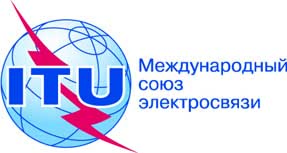 ПЛЕНАРНОЕ ЗАСЕДАНИЕДополнительный документ 5
к Документу 24(Add.21)-R20 сентября 2019 годаОригинал: английскийОбщие предложения Азиатско-Тихоокеанского сообщества электросвязиОбщие предложения Азиатско-Тихоокеанского сообщества электросвязипредложения для работы конференциипредложения для работы конференцииПункт 9.1(9.1.5) повестки дняПункт 9.1(9.1.5) повестки дня